§703.  Vacancies1.  Vacancies filled.  Any vacancy occurring in the board of directors and any directorship to be filled by reason of an increase in the number of directors may be filled by the affirmative vote of a majority of the remaining directors, though less than a quorum of the board of directors, unless the articles of incorporation or the bylaws provide that a vacancy or directorship so created shall be filled in some other manner, in which case such provision shall control.[PL 1977, c. 525, §13 (NEW).]2.  Director to fill unexpired term of predecessor.  A director elected to fill a vacancy shall be elected for the unexpired term of his predecessor in office.[PL 1977, c. 525, §13 (NEW).]3.  Limited directorship.  Unless otherwise provided by the articles of incorporation or the bylaws, the directorship to be filled by reason of an increase in the number of directors may be filled by the board of directors for a term of office continuing only until the next election of directors.[PL 1977, c. 525, §13 (NEW).]SECTION HISTORYPL 1977, c. 525, §13 (NEW). The State of Maine claims a copyright in its codified statutes. If you intend to republish this material, we require that you include the following disclaimer in your publication:All copyrights and other rights to statutory text are reserved by the State of Maine. The text included in this publication reflects changes made through the First Regular and First Special Session of the 131st Maine Legislature and is current through November 1. 2023
                    . The text is subject to change without notice. It is a version that has not been officially certified by the Secretary of State. Refer to the Maine Revised Statutes Annotated and supplements for certified text.
                The Office of the Revisor of Statutes also requests that you send us one copy of any statutory publication you may produce. Our goal is not to restrict publishing activity, but to keep track of who is publishing what, to identify any needless duplication and to preserve the State's copyright rights.PLEASE NOTE: The Revisor's Office cannot perform research for or provide legal advice or interpretation of Maine law to the public. If you need legal assistance, please contact a qualified attorney.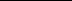 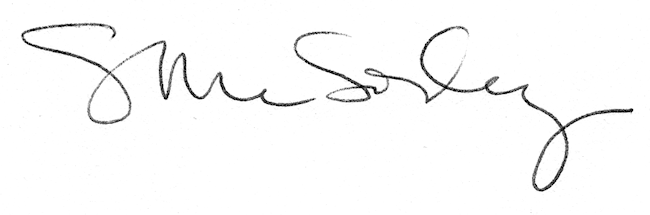 